МУНИЦИПАЛЬНОЕ УЧРЕЖДЕНИЕ ДОПОЛНИТЕЛЬНОГО ОБРАЗОВАНИЯ«КРАСНОГОРСКАЯ ДЕТСКАЯ МУЗЫКАЛЬНАЯ ШКОЛАИМЕНИ А.А. НАСЕДКИНА»ДОПОЛНИТЕЛЬНАЯ  ОБЩЕРАЗВИВАЮЩАЯ ОБЩЕОБРАЗОВАТЕЛЬНАЯ ПРОГРАММА В ОБЛАСТИ МУЗЫКАЛЬНОГО ИСКУССТВА«ДУХОВЫЕ ИНСТРУМЕНТЫ»Предметная область ИСПОЛНИТЕЛЬСКАЯ ПОДГОТОВКАПРОГРАММА по учебному предмету СПЕЦИАЛЬНОСТЬ(саксофон)2018г.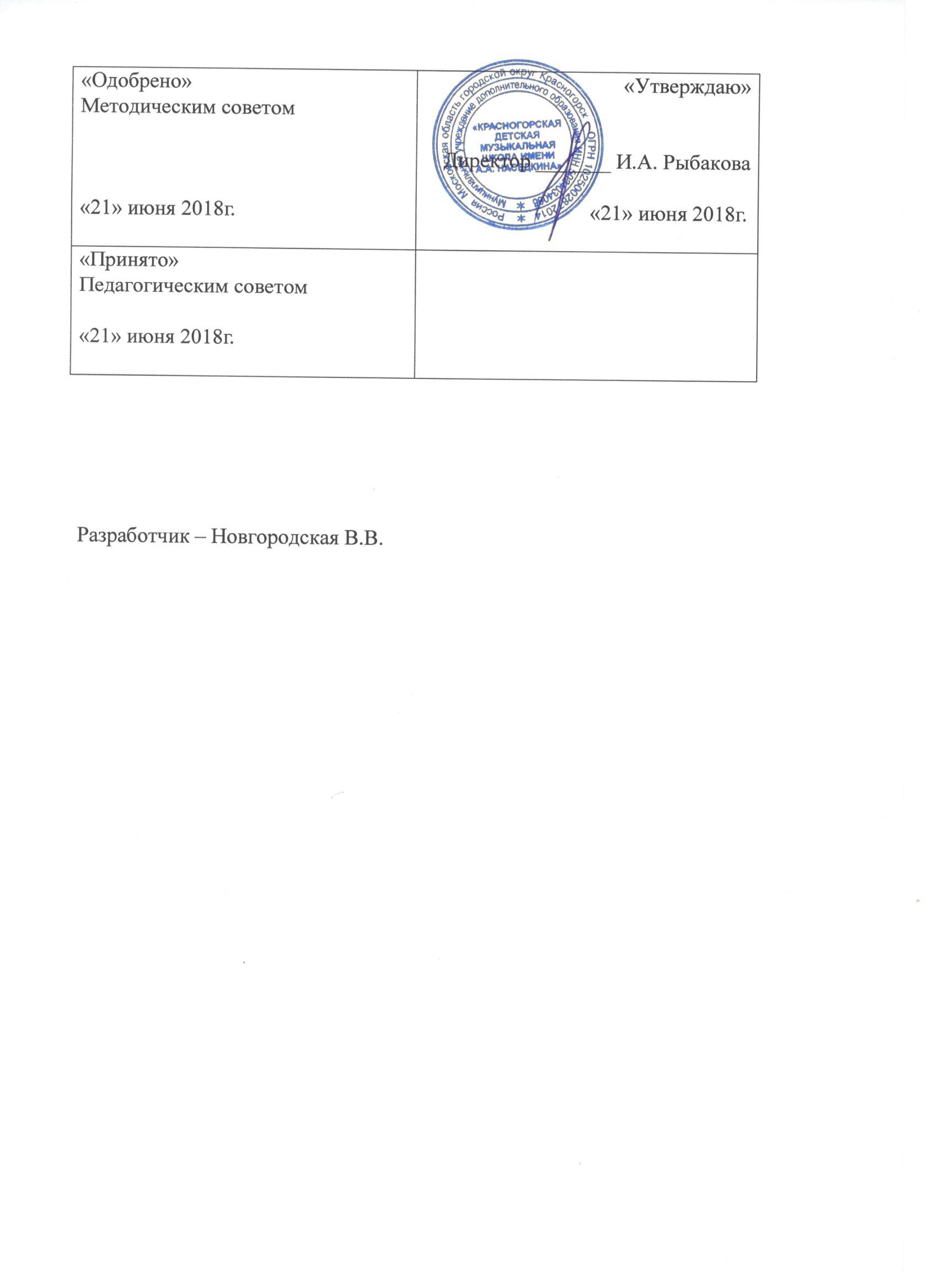                                    Структура программы учебного предметаI.	Пояснительная записка							- Характеристика учебного предмета, его место и роль в образовательном процессе-  Срок реализации учебного предмета- Объем учебного времени, предусмотренный учебным планом образовательной  организации на реализацию учебного предмета- Сведения о затратах учебного времени - Форма проведения учебных аудиторных занятий- Цели и задачи учебного предмета- Структура программы учебного предмета- Методы обучения - Описание материально-технических условий реализации учебного предметаII.	Содержание учебного предмета- Тематический план					- Годовые требованияIII.	Требования к уровню подготовки учащихся			- Требования к уровню подготовки на различных этапах обученияIV.	Формы и методы контроля, система оценок 				 - Аттестация: цели, виды, форма, содержание;- Критерии оценкиV.	Методическое обеспечение учебного процесса			VI.	Список литературы - Методическая литература- Учебные и методические материалы на сайтах Интернет- Учебная литератураПОЯСНИТЕЛЬНАЯ ЗАПИСКАХарактеристика учебного предмета, его место и роль в общеобразовательном процессеПрограмма учебного предмета «Специальность (саксофон)» разработана на основе «Рекомендаций по организации образовательной и методической деятельности при реализации общеразвивающих программ в области искусств», направленных письмом Министерства культуры Российской Федерации от 21.11.2013 №191-01-39/06-ГИ, а также с учетом многолетнего педагогического опыта в области исполнительства на духовых музыкальных инструментах в детских школах искусств.Приобщение детей к музыке посредством обучения игре на саксофоне вошло в практику музыкального образования как в России, так и за рубежом и с каждым годом пользуется все большим интересом среди детей и их родителей. Красота звучания инструмента, безграничные возможности использования в музыке всех жанров и стилей в сочетании с другими музыкальными инструментами заслуженно  вывели кларнет на лидирующие позиции.Отличительной чертой данной учебной программы является достижение в краткие сроки заинтересованности учащегося процессом обучения игре на инструменте, акцент на возможность дальнейшей самостоятельной деятельности в области музыкального искусства. Обучаясь по данной программе, учащиеся знакомятся с миром искусства на основе собственной творческой деятельности, посредством умения играть на инструменте, осознавая себя участников увлекательного процесса музыкального исполнительства. Учебный курс построен на практических занятиях, теоретические знания формируются в процессе освоения исполнительских навыков. Возможно увеличение часов аудиторной учебной нагрузки за счет проведения занятий ансамблем..Рекомендуемый возраст детей, обучающихся по данной программе, - 7-12 лет.Срок реализации учебного предметаПри реализации программы учебного предмета «Специальность (саксофон)» со сроком обучения 4 года продолжительность учебных занятий с первого по четвертый годы обучения составляет 33 недель в год.Сведения о затратах учебного времениЗанятия подразделяются на аудиторные занятия и самостоятельную работу. Рекомендуемая недельная нагрузка в часах:Аудиторные занятия:1-4 годы обучения – по 2 часа в неделю. Самостоятельная работа (внеаудиторная нагрузка):1-4 годы обучения – по 3 часа в неделю.Объем учебного времени, предусмотренный учебным планом образовательной организации на реализацию учебного предметаОбщая трудоемкость учебного предмета «Специальность (саксофон)» при 4-летнем сроке обучения составляет 528 часов.  Из них: 264 часа – аудиторные занятия, 264 часа – самостоятельная работа.Форма проведения учебных занятийЗанятия проводятся в индивидуальной форме, возможно чередование индивидуальных и мелкогрупповых (от 2-х человек) занятий. Индивидуальная и мелкогрупповая формы занятий позволяют преподавателю построить процесс обучения в соответствии с принципами дифференцированного и индивидуального подходов.Цель и задачи учебного предметаЦелью учебного предмета является обеспечение развития творческих способностей и индивидуальности учащегося, овладение знаниями и представлениями об исполнительстве на духовых инструментах, формирование практических умений и навыков игры на саксофоне, устойчивого интереса к самостоятельной деятельности в области музыкального искусства.Задачи учебного предметаЗадачами предмета «Специальность (саксофон)» являются:ознакомление детей с саксофоном, исполнительскими возможностями и разнообразием приемов игры;формирование навыков игры на музыкальном инструменте;приобретение знаний в области музыкальной грамоты;приобретение  знаний в области истории музыкальной культуры;формирование понятий о музыкальных стилях и жанрах;оснащение  системой  знаний, умений и способов музыкальной деятельности, обеспечивающих в своей совокупности базу для дальнейшего самостоятельного общения с музыкой, музыкального самообразования и самовоспитания;воспитание у детей трудолюбия, усидчивости, терпения, дисциплины;воспитание стремления к практическому использованию знаний и умений, приобретенных на занятиях, в быту, в досуговой деятельности.общее оздоровление организма.Структура программыПрограмма содержит следующие разделы:сведения о затратах учебного времени, предусмотренного на освоение учебного предмета;распределение учебного материала по годам обучения;описание дидактических единиц учебного предмета;требования к уровню подготовки учащихся;формы и методы контроля, система оценок, итоговая аттестация;методическое обеспечение учебного процессаВ соответствии с данными направлениями строится основной раздел программы «Содержание учебного предмета».Методы обученияДля достижения поставленной цели и реализации задач предмета используются следующие методы обучения:- словесный (объяснение, беседа, рассказ);- эмоциональный (подбор ассоциаций, образов);- наглядный (показ, наблюдение);- слуховой; - практический.Описание материально-технических условий реализации учебного предметаКласс для занятий должен быть светлым, достаточно просторным, с хорошей вентиляцией и звукоизоляцией. Акустика помещения должна соответствовать нормам, предусмотренным для занятий на духовых инструментах (помещение не должно быть гулким).В классе для занятий, а также дома у каждого учащегося должны быть, кроме музыкального инструмента (саксофона): фортепиано (рояль/пианино или синтезатор), пюпитр, метроном, тюнер, зеркало, аудио и видео аппаратура. Педагог должен предоставить учащемуся необходимые учебные пособия, методическую литературу, нотный, аудио и видеоматериал, в том числе, и для самостоятельных домашних занятий. Во время самостоятельной работы, учащиеся могут пользоваться информацией из Интернета.                          II. СОДЕРЖАНИЕ УЧЕБНОГО ПРЕДМЕТА Учебная программа по предмету «Специальность (саксофон)» рассчитана на 4 года обучения. В программе учтен принцип систематического и последовательного обучения. Программа составлена с учетом физических и психологических возможностей детей, целями и задачами развивающего обучения. Формирование у учащихся умений и навыков происходит постепенно: от знакомства с инструментом, изучения основ постановки дыхания и звукоизвлечения до самостоятельного разбора и исполнения шедевров мировой музыкальной классики.Учебный материал разделен на 2 основных раздела: технический (постановка дыхания, звукоизвлечение и т. д.) и художественный (работа над образом произведения, сольное и ансамблевое музицирование).Освоение элементов музыкальной грамоты, теоретических основ музыкального исполнительства является важной и неотъемлемой частью учебного процесса. Знания истории инструмента, стилистических особенностей исполнения музыки разных эпох и композиторов, техники дыхания, звукоизвлечения и исполнения различных штрихов и оттенков уже с первых занятий помогают формированию грамотного музыканта-исполнителя.                                           Годовые требования по классамСрок обучения – 4 годаПервый классАудиторные занятия 2 часа в неделю Учитывая возрастные и индивидуальные особенности обучающихся на саксофоне по восьмилетнему учебному плану, в первых двух классахрекомендуется обучение на саксофоне-сопрано.За учебный год учащийся должен сыграть два зачета в первом полугодии, зачет и экзамен (переводной зачет) во втором полугодии.Знакомство с инструментом. Основы и особенности дыхания при игре на саксофоне, звукоизвлечение, артикуляция.Мажорные и минорные гаммы в тональностях с одним знаком. Трезвучия в медленном темпе.Легкие упражнения и пьесы.Примерный репертуарный списокУпражнения и этюдыАндреев Е. Пособие по первоначальному обучению игре на саксофоне. – Изд. Военно-дирижерского факультета при Мос. гос. консерватории, 1973 Михайлов Л. Школа игры на саксофоне. – М., 1965 Ривчун А. Школа игры на саксофоне. Ч.1 – М., 1965Шапошникова М. Гаммы, этюды, упражнения. 1-3 годы обучения. – М., 1986ПьесыХрестоматия педагогического репертуара для саксофона-альта: пьесы и ансамбли. Начальное обучение / Сост.-ред. М.Шапошникова. – М.,1985 Оленчик И. Хорал Русская народная песня «Зайка»Русская народная песня «Во поле береза стояла» Русская народная песня «Ах, вы, сени, мои сени» Украинская народная песня «Ой джигуне, джигуне» Чешская народная песня «Аннушка» Русская народная песня «Сидел Ваня» Моцарт В. Майская песня Моцарт В. Аллегретто Калинников В. Тень-теньпесня Моцарт В. Аллегретто Калинников В. Тень-теньЧешская народная песня «Пастушок» Бетховен Л. Экоссез Бах Ф.Э. Марш Витлин В. КошечкаКабалевский Д. Про ПетюМайзель Б. Кораблик Моцарт В. ВальсРусская народная песня «Про кота» Русская народная песня «Как под горкой» Белорусская народная песня «Перепелочка» Бетховен Л. СурокРусская народная песня «Во поле береза стояла» Перселл Г. АрияПримеры программы переводного экзамена (зачета)вариант Шуберт Ф. Вальс Чешская народная песня «Пастушок» вариант Перселл Г. Ария Бах Ф.Э. МаршВторой классАудиторные занятия 2 часа в неделю За учебный год учащийся должен сыграть два зачета в первом полугодии, зачет и экзамен (переводной зачет) во втором полугодии. Мажорные и минорные гаммы до двух знаков включительно. Арпеджио. Трезвучия (в умеренном темпе).8-10 этюдов средней трудности (по нотам). Пьесы. Развитие навыков чтения с листа.Примерный репертуарный списокУпражнения и этюдыАндреев Е. Пособие по первоначальному обучению игре на саксофоне. – Изд. Военно-дирижерского факультета при Мос.гос.консерватории, 1973 Михайлов Л. Школа игры на саксофоне. – М., 1965 Ривчун А. Школа игры на саксофоне. Ч.1 – М., 1965Шапошникова М. Гаммы, этюды, упражнения. 1-3 годы обучения. – М., 1986Иванов В. Школа игры на саксофоне.ПьесыХрестоматия педагогического репертуара для саксофона-альта: пьесы и ансамбли. Начальное обучение / Сост.-ред. М.Шапошникова. – М., 1985 Бах И.С. Менуэт Бах И.С. ПолонезМоцарт В. Ария из оперы «Дон Жуан» Моцарт В. Менуэт из оперы «Дон Жуан»Вебер К. Хор охотников из оперы «Волшебный стрелок» Шуман Р. Веселый крестьянин из «Альбома для юношества» Шуман Р. Мелодия из «Альбома для юношества» Гендель Г. Бурре Гайдн Й. СеренадаЧайковский П. Сладкая греза из «Детского альбома»Примеры программы переводного экзамена (зачета) 1 вариантШуман Р. Мелодия из «Альбома для юношества» Гендель Г. Бурре2 вариантБах И.С. Менуэт Компанеец З. ВальсТретий классАудиторные занятия 2 часа в неделюЗа учебный год учащийся должен сыграть два зачета в первом полугодии, зачет и экзамен во втором полугодии. Перевод учащегося на саксофон-альт. Работа над постановкой губ, рук, корпуса, исполнительского дыхания. Гаммы Фа и Соль мажор, ми и ля минор в одну октаву. Гаммы исполняются штрихами деташе и легато.8-10 этюдов (по нотам).8-10 пьес.Примерный репертуарный списокУпражнения и этюдыАндреев Е. Пособие по первоначальному обучению игре на саксофоне. – Изд. Военно-дирижерского факультета при Мос.гос.консерватории, 1973 Шапошникова М. Гаммы, этюды, упражнения. 1-3 годы обучения. – М., 1986 Иванов В. Школа игры на саксофоне.ПьесыХрестоматия педагогического репертуара для саксофона-альта: пьесы и ансамбли. Начальное обучение / Сост.-ред. М.Шапошникова. – М., 1985 Чайковский П. Вальс из «Детского альбома» Чайковский П. Итальянская песенка Чайковский П. Грустная песенка Шапорин Ю. Колыбельная Бах И.С. МенуэтПримеры программы переводного экзамена (зачета) 1 вариантДелло-Джойо Н. Безделушка Брамс И. Колыбельная песня2 вариантМоцарт В. Деревенский танец Стравинский И. ЛаргеттоЧетвертый классАудиторные занятия 2 часа в неделю За учебный год учащийся должен сыграть два зачета в первом полугодии, зачет и экзамен во втором полугодии.Работа над постановкой губ, рук, корпуса, исполнительского дыхания. Мажорные и минорные гаммы, трезвучия, арпеджио в тональностях до одного знака в сдержанном темпе. Гаммы исполняются штрихами деташе и легато.8-10 этюдов (по нотам).8-10 пьес.Примерный репертуарный списокУпражнения и этюды:Шапошникова М. Гаммы, этюды, упражнения. 4-6 годы обучения. – М., 1991 Ривчун А. Школа игры на саксофоне. Ч.2 – М., 1966 Ривчун А. 40 этюдов для саксофона. – М.,1968Хартман В. Ритмические стилистические упражнения, ч.1. – Лейпциг, 1968 Андреев Е. Пособие по первоначальному обучению игре на саксофоне. – Изд. Военно-дирижерского факультета при Мос.гос.консерватории, 1973 Иванов В. Школа игры на саксофоне.Пьесы:Пьесы для саксофона. Переложение А.Ривчуна. – М.,1963 Сборник пьес для саксофона и фортепиано./ Сост. Б.Диков. – Изд.военно-дирижерского факультета при Моск. Гос. Консерватории, 1972 Хрестоматия для саксофона-альта./ Сост. Б. Прорвич. – М., 1978Хрестоматия для саксофона-альта.ДМШ и музыкальное училище/ Сост. Б. Прорвич. – М., 2005 Хрестоматия педагогического репертуара для саксофона-альта: пьесы иансамбли. 4,5 год обучения / Сост.-ред. М.Шапошникова. – М., 1987 Гедике А. Маленькая пьеса Хачатурян А. Андантино Шуман Р. Песенка жнецов Шуберт Ф. Экосез Моцарт В. Маленькая пряха Бах И. ВолынкаМоцарт В. Деревенские танцыПримеры программы переводного экзамена (зачета) 1 вариантБетховен Л. Сонатина Дебюсси К. Маленький негритенок2 вариантШуман Р. Дед Мороз Моцарт В. Деревенские танцыСкрябин А. Прелюдия Лансен С. СаксофонианаIII.  ТРЕБОВАНИЯ К УРОВНЮ ПОДГОТОВКИ ОБУЧАЮЩИХСЯДанная программа отражает разнообразие репертуара, академическую направленность учебного предмета «Специальность (саксофон)», а также возможность индивидуального подхода к каждому ученику. Содержание программы направлено на обеспечение художественно-эстетического развития личности и приобретения ею художественно-исполнительских знаний, умений и навыков.Реализация программы обеспечивает:− наличие у обучающегося интереса к музыкальному искусству, самостоятельному музыкальному исполнительству; − сформированный комплекс исполнительских знаний, умений и навыков, позволяющий использовать многообразные возможности саксофона для достижения наиболее убедительной интерпретации авторского текста, самостоятельно накапливать репертуар из музыкальных произведений различных эпох, стилей, направлений, жанров и форм; − знание репертуара для саксофона, включающего произведения разных стилей и жанров (полифонические произведения, сонаты, концерты, пьесы, этюды, инструментальные миниатюры) в соответствии с программными требованиями; − знание художественно-исполнительских возможностей саксофона; − знание профессиональной терминологии; − наличие умений по чтению с листа несложных музыкальных произведений; − навыки слухового контроля, умение управлять процессом исполнения музыкального произведения; − навыки по использованию музыкально-исполнительских средств выразительности, выполнению анализа исполняемых произведений, владения различными видами техники исполнительства, использования художественно оправданных технических приемов; – наличие творческой инициативы, сформированных представлений о методике разучивания музыкальных произведений и приемах работы над исполнительскими трудностями;наличие навыков репетиционно-концертной работы в качестве солиста.   IV. ФОРМЫ И МЕТОДЫ КОНТРОЛЯ, КРИТЕРИИ ОЦЕНОКАттестация: цели, виды, форма, содержаниеКонтроль знаний, умений и навыков учащихся выполняет обучающую, проверочную и корректирующую функции. Программа предусматривает текущий контроль, промежуточную и итоговую аттестацию. Текущий контроль осуществляется преподавателем в счет аудиторного времени по его усмотрению по завершении какого-либо раздела программы. Промежуточный контроль проводится по окончании каждого полугодия учебного года в виде концертного выступления или зачета, на котором учащийся исполняет: в первом полугодии два разнохарактерных произведения в сопровождении концертмейстера или минусовой фонограммы, во втором полугодии – два разнохарактерных произведения в сопровождении концертмейстера или минусовой фонограммы и ансамбль.Итоговая аттестация может проводиться в форме концертного выступления, сольного или ансамблевого, при этом уровень сложности программы зависит от индивидуальной подготовки учащегося.Критерии оценкиПо результатам текущей, промежуточной и итоговой аттестации выставляются отметки: «отлично», «хорошо», «удовлетворительно».5 (отлично) – ставится за грамотное, уверенное, выразительное и эмоциональное исполнение программы.4 (хорошо) – ставится за хорошее исполнение с мелкими единичными недочетами в технике, звуке, интонации, недостаточной выразительности и эмоциональности исполнения.3 (удовлетворительно) – ставится за исполнение с погрешностями в тексте, технике и интонации, неуверенное знание произведения, некачественный звук, невыразительность.V. МЕТОДИЧЕСКОЕ ОБЕСПЕЧЕНИЕ УЧЕБНОГО ПРОЦЕССАМетодические рекомендации преподавателямДанная программа разработана с учетом индивидуального подхода к обучению. Преподаватель, пользуясь методической и нотной литературой, имеет возможность обучать учащихся с разными музыкальными способностями и личностными особенностями, достигая результатов обучения в краткие сроки.Занятия в классе должны сопровождаться  внеклассной работой - посещением выставок и концертных залов, прослушиванием музыкальных записей, просмотром концертов и музыкальных фильмов. Большое значение имеет репертуар ученика. Необходимо выбирать высокохудожественные произведения, разнообразные по форме и содержанию. Необходимо познакомить учащегося с историей кларнета, рассказать о выдающихся исполнителях и композиторах. Общее количество музыкальных произведений, рекомендованных для изучения в каждом классе, дается в годовых требованиях. Предполагается, что педагог в работе над репертуаром будет добиваться различной степени завершенности исполнения: некоторые произведения должны быть подготовлены для публичного выступления, другие – для показа в  условиях класса, третьи – с целью ознакомления. Требования могут быть сокращены или упрощены соответственно уровню музыкального и технического развития. Все это определяет содержание индивидуального учебного плана учащегося.Работа над темами данной программы проводится комплексно. Отдельно прорабатывать каждую тему в строгой последовательности рекомендуется только в начале первого года обучения, во время работы над постановкой исполнительского аппарата, при этом, двигаясь вперед, к следующему разделу, не забывать о повторении и работе над пройденным материалом. В дальнейшем, на каждом уроке рекомендуется работа над фрагментами из нескольких тем, исходя из потребностей и возможностей ученика. Важным элементом обучения является накопление художественного исполнительского материала, дальнейшее расширение и совершенствование практики публичных выступлений (сольных и ансамблевых), использование в репертуаре произведений, различных по стилю, в том числе, произведений эстрадной и рок музыки,  популярных произведений зарубежных и отечественных композиторов.          VI . Списки рекомендуемой нотной и методической литературы Список нотной литературыАндреев Е. Пособие по первоначальному обучению игре на саксофоне. – Изд. Военно-дирижерского факультета при Мос.гос.консерватории, 1973 Михайлов Л. Школа игры на саксофоне. – М., 1965 Ривчун А. Школа игры на саксофоне. Ч.1 – М., 1965Шапошникова М. Гаммы, этюды, упражнения. 1-3 годы обучения. – М., 1986 Хрестоматия педагогического репертуара для саксофона-альта: пьесы и ансамбли. Начальное обучение / Сост.-ред. М.Шапошникова. – М., 1985 Пьесы для саксофона. Переложение А.Ривчуна. – М.,1963 Сборник пьес для саксофона и фортепиано./ Сост. Б.Диков. – Изд.военно-дирижерского факультета при Моск. Гос. Консерватории, 1972 Хрестоматия для саксофона-альта./ Сост. Б. Прорвич. – М., 1978Хрестоматия для саксофона-альта.ДМШ и музыкальное училище/ Сост. Б. Прорвич. – М., 2005 Хрестоматия педагогического репертуара для саксофона-альта: пьесы иансамбли. 4,5 год обучения / Сост.-ред. М.Шапошникова. – М., 1987 Пьесы советских композиторов. Вып.1 / Сост. Л.Михайлов. – М., 1981 Пьесы советских композиторов. Вып.2 / Сост. Л.Михайлов. – М., 1982 Пьесы советских композиторов. / Сост. М.Шапошникова. – М., 1986 Сборник классических пьес для саксофона./ Сост. А.Ривчун. – М., 1963 Томис А. Десять миниатюр. – Варшава, 19642. Список методической литературыАпатский В.Н. О совершенствовании методов музыкально-исполнительской подготовки./ Исполнительство на духовых инструментах. История и методика. Киев, 1986. С.24-39; 1983. Вып. 4. С. 6-19 Апатский В.Н. Опыт экспериментального исследования дыхания и амбушюра духовика. /Методика обучения игре на духовых инструментах. Вып. 4. М., 1976. С.11-31. Арчажникова Л.Г. Проблема взаимосвязи музыкально-слуховых представлений и музыкально-двигательных навыков. Автореф. канд. искусствоведения. М., 1971 Асафьев Б. Музыкальная форма как процесс. Т. 1, 2. 2-е изд. Л., 1971. Барановский П., Юцевич Е. Звуковысотный анализ свободного мелодического строя. Киев, 1956 Волков Н.В. Проблемы и методы эффективного обучения музыканта-духовика / Проблемы педагогической подготовки студентов в контексте среднего и высшего музыкального образования. Материалы научно-практической конференции. М., 1997. С 45-47. Волков Н.В. Проблемы развития творческого мышления музыканта-духовика/. Наука, искусство, образование на пороге третьего тысячелетия. Тезисы доклада на II международном конгрессе. Волгоград, 6-8 апреля 2000. С. 140-142. Волков Н.В. Частотная характеристика трости язычковых духовых инструментов и задача исполнителя по ее управлению. М.,1983 Волков Н.В. Экспериментальное исследование некоторых факторов процесса звукообразования (на язычковых духовых инструментах). / Актуальные вопросы теории и практики исполнительства на духовыхинструментах. Сборник трудов. Вып 80. 1985. С. 50-75.10.Володин А. Вопросы исполнительства на духовых инструментах. Сб. тр.Л., 1987. С.96.11.Григорьев В. Некоторые проблемы специфики игрового движения музыканта-исполнителя /Вопросы музыкальной педагогики. Вып. 7, М., 1986.С. 65-81 12.Диков Б. О дыхании при игре на духовых инструментах. М.,195613.Евтихиев П.Н., Карцева Г.А. Психолого-педагогические основы работы учащегося над музыкально-исполнительским образом / Музыкальное воспитание: опыт, проблемы, перспективы. Сборник трудов. Тамбов, 1994.14.Зис А.Я. Исполнительство на духовых инструментах (история и методика). Киев, 1986 15Исполнительство на духовых инструментах и вопросы музыкальнойпедагогики. Сборник трудов. Вып. 45. М., 1979 16.Комплексный подход к проблемам музыкального образования. Сборник трудов. М., 198617.Логинова Л.Н. О слуховой деятельности музыканта-исполнителя. Теоретические проблемы. М., 1998 18.Маркова Е.Н. Интонационность музыкального искусства. Киев, 199019.Материалы Всесоюзного семинара исполнителей на духовых инструментах. М., 1988 20.Рагс Ю. Интонирование мелодии в связи с некоторыми ее элементами./Труды кафедры теории музыки. Московская государственная консерватория имени П.И. Чайковского. М., 1960. Вып. 1. С. 338-355. 21.Совершенствование методики обучения игре на духовых инструментах (методические рекомендации). Минск, 1982 22.Современное исполнительство на духовых и ударных инструментах. Сборник трудов. Вып. 103, М., 199023.Теория и практика игры на духовых инструментах. Сборник статей. Киев, 1989 24.Усов Ю.А. История отечественного исполнительства на духовыхинструментах. М., 1986 25.Федотов А.А. Методика обучения игре на духовых инструментах. М., 1975Вид учебной работы,нагрузкиЗатраты учебного времениЗатраты учебного времениЗатраты учебного времениЗатраты учебного времениВсего часовГоды обучения1-й год2-й год3-й год4-й годКоличество недель33333333Аудиторные занятия66666666264Самостоятельная работа66666666264Максимальная учебная нагрузка132132132132528